misinterpreted 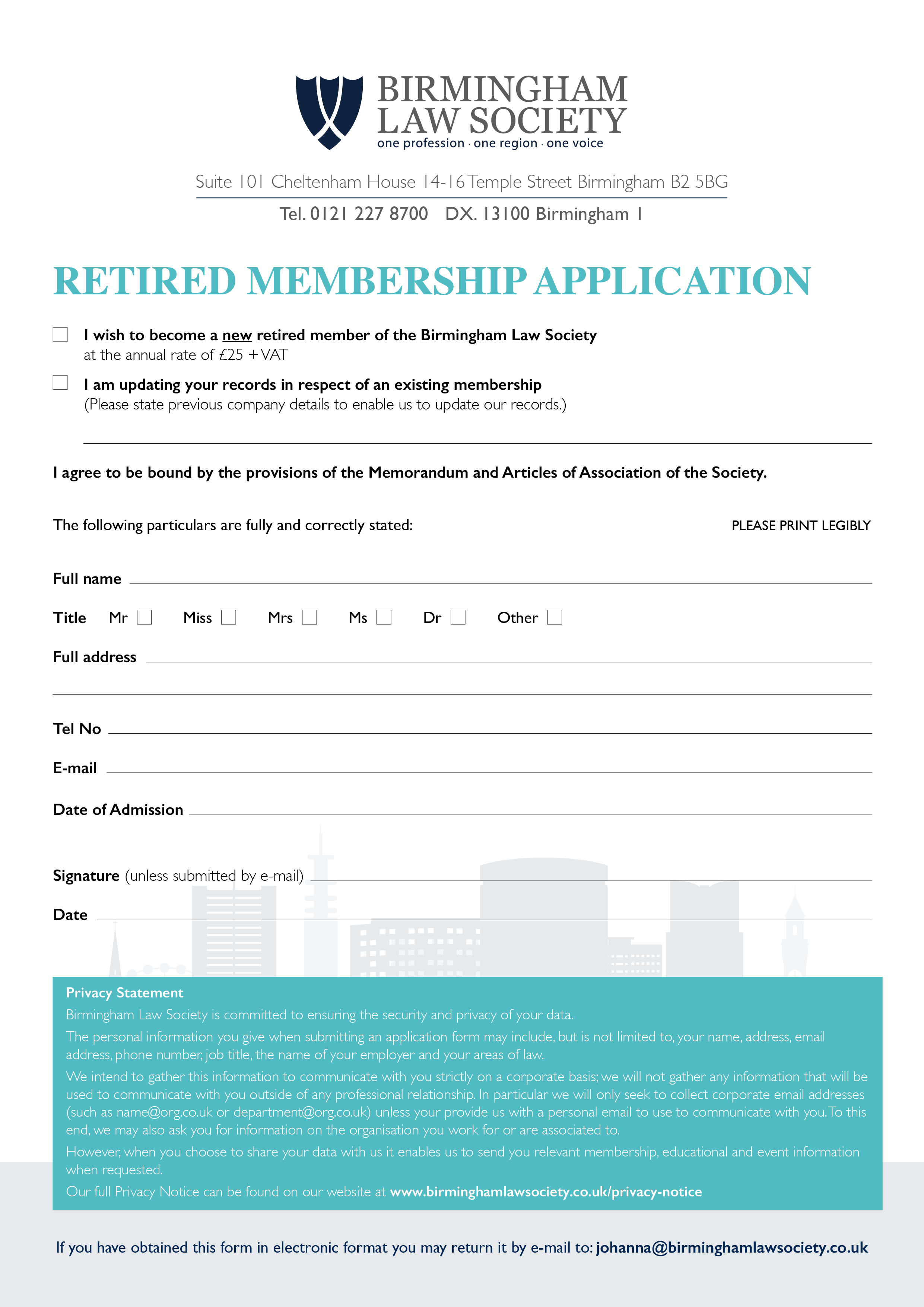 